Ежедневный гидрологический бюллетеньСведения о состоянии водных объектов Восточно-Казахстанской и Абайской области, по данным гидрологического мониторинга на государственной сети наблюдений по состоянию на 8 час. 05 апреля 2024 годаОЯ: На территории Абайской и Восточно-Казахстанской области на предстоящие сутки в связи выпавшими осадками и повышеннием температурного фона продолжится интенсивное снеготаяние, ожидается формирование талого и склонового стоков, подъемы уровней воды на реках, при этом возможны разливы и подтопления.Данные ГЭС Директор                   		                                                            Л. БолатқанСоставил (а): Асқарова І.А.Тел.: 8 7232 76 79 05	Күнделікті гидрологиялық бюллетеньМемлекеттік бақылау желісіндегі гидрологиялық мониторинг деректері бойынша Шығыс Қазақстан және Абай облыстарының су нысандарының 2024 жылғы 05 сәуірдегі сағат 8-гі жай-күйі туралы мәліметтер. ҚҚ: Алдағы тәулікте Шығыс Қазақстан және Абай облыстарының аумағында температуралық фонның жоғарлауына және түскен жауын-шашынға байланысты қарқынды қар еруі жалғасады, еріген қар суының және беткейлік ағындардың қалыптасуы мен өзендердегі су деңгейінің көтерілуі күтіледі, сонымен қатар су жайылуы мен су басуы мүмкін.СЭС бойынша мәліметтер Директор                   		                                                            Л. Болатқан Орындаған: Асқарова І.А.Тел.: 8 7232 76 79 05	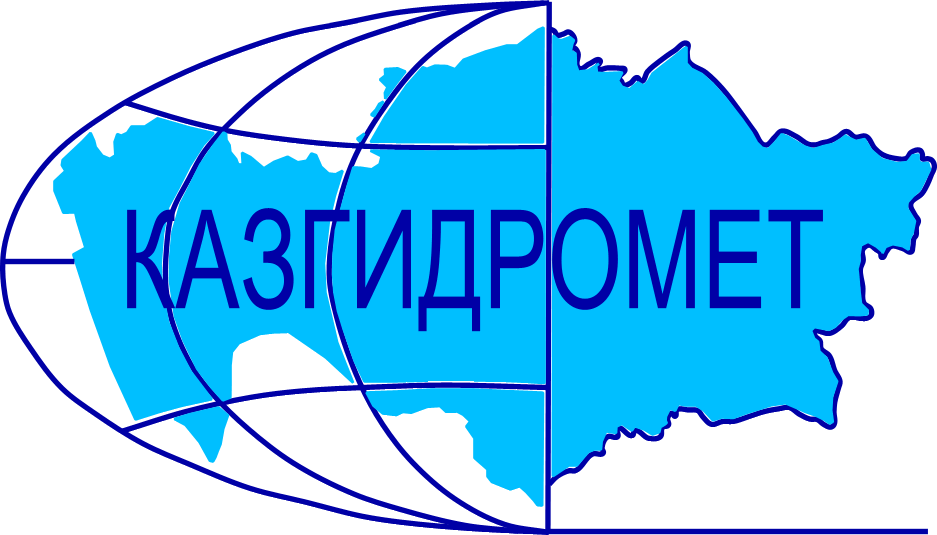 Филиал Республиканского государственного предприятия на праве хозяйственного ведения "Казгидромет" Министерства экологии и природных ресурсов РК по Восточно-Казахстанской и Абайской областямФилиал Республиканского государственного предприятия на праве хозяйственного ведения "Казгидромет" Министерства экологии и природных ресурсов РК по Восточно-Казахстанской и Абайской областямг. Усть-Каменогорск   ул. Потанина, 12г. Усть-Каменогорск   ул. Потанина, 12Тел. 76 79 05, 70 14 40Название гидрологического постаКритический уровеньводы смУровень воды смИзменение уровня воды за сутки ±смРасход воды, м³/сек Ледовая обстановка и толщина льда смр. Кара Ертис - с. Боран52530913410р. Ертис - с. Абылайкит3001640р. Ертис - с. Уварова225-4р. Ертис - с. Баженово33610р. Ертис - г. Семей45018010Остаточные заберегир. Ертис - с. Семиярка550243191070Закраины 10%, лед подняло, вода на льдур. Бас Теректы - с. Мойылды141-216.1р. Калжыр - с. Калжыр444229.5Остаточные заберегир. Кандысу - с. Сарыолен7617.24р. Богаз - с. Кызыл Кесик232-21.97р. Каргыба - с. Есим3861р. Улкен Бокен - с. Джумба29519.80Подвижка льда р. Кайынды - с. Миролюбовка1836р. Куршим - с. Маралды198-359.7р. Куршим - с. Вознесенка310189-3568.4Остаточные забереги, навалы льда на берегахр. Нарын - с. Кокбастау384-236.3р. Нарын - с. Улкен Нарын192-240.2р. Буктырма - с. Берель29062-811.2Остаточные заберегир. Буктырма - с. Барлык250(300з)52-12760.7Ледоход 10%, остаточные заберегир. Буктырма - с. Лесная Пристань5303602195Неполный ледостав, разводья, подвижка льдар. Хамир - с. Малеевск146321.7Остаточные заберегир. Акберел (Aкбулкак) – с. Берел236-113.2Неполный ледоставр. Аксу - с. Аксу142016.5Закраины 40%, наледь, лед потемнелр. Урыль - с. Урыль13501.56Остаточные заберегир. Черновая - с. Черновое (Аккайнар)47422.60Остаточные заберегир. Левая Березовка - с. Средигорное20010284.09р. Тургысын - с. Кутиха25-4611.0Остаточные заберегир. Березовка - с. Соловьево159217.82Остаточные заберегир. Сибе - с. Алгабас1141Остаточные забереги р. Абылайкит - с. Самсоновка420310-121.1р. Тайынты – с. Асубулак28807.82р. Смолянка - с. Северное6400.75р. Шаровка - с. Шаровка15712Остаточные заберегир. Ульби - г. Риддер2613р. Ульби - с. Ульби Перевалочная3801417134р. Киши Ульби - с. Горная Ульбинка3801775Навалы льда на берегахр. Дресвянка - с. Отрадное116-117.8р. Улан - с. Герасимовка440363-56.11р. Глубочанка - с. Белокаменка33426232.61р. Красноярка - с. Предгорное350271316.9р. Оба - с. Каракожа2396Ледостав, вода на льдур. Оба - с. Верхуба45026416Подвижка льда, затор льда ниже постар. Оба - г. Шемонаиха4301822377Ледоход 10%, осевший ледр. Малая Убинка - с. Быструха485-2р. Жартас - с. Гагарино16302.27р. Кызылсу - с. Шалабай20426.95р. Шар - аул Кентарлау490384547.0р. Шар – г. Чарск335-2вдхр. Буктырма - п. Тугыл3693Ледостав, трещины, лёд 65 смвдхр. Буктырма - с. Аксуат3592Ледостав, лед потемнел, вода на льду, трещины, лёд 70 смвдхр. Буктырма - с. Куйган3693Промоины 10%,осевший лед, лед потемнелвдхр. Буктырма - с. Хайрузовка3723Ледостав, вода на льду,лед 53 смвдхр. Буктырма - с. Заводинка3773Ледостав, вода на льду, лёд 62 смвдхр. Буктырма - с. Селезневка3704Ледостав, вода на льду, лёд 46 смвдхр. Буктырма - г. Серебрянск3664р. Аягоз - с. Тарбагатай122-39.40р. Аягоз - г. Аягоз278-12р. Уржар - с. Казымбет 11109.08р. Емель - п. Кызылту 147-115.2Название ГЭСНормальный подпорный уровеньНормальный подпорный уровеньУровеньводы, м БСОбъем,км3Сброс,м3/сФактический приток, м3/сПримечаниеНазвание ГЭСУровеньводы, м БСОбъем,км3Уровеньводы, м БСОбъем,км3Сброс,м3/сФактический приток, м3/сПримечаниеБ ГЭС (сброс среднее суточный)394.8449.62390.6729.448423768данные Б ГЭС за 2023 год389.4124.372282У-КА ГЭС (08:00 ч.)327.840.66327.420.640349Шульбинская ГЭС (08:00 ч.)240.02.39240.822.6091210511Ульби+ОбаҚР Экология және табиғи ресурстар министрлігінің "Қазгидромет" шаруашылық жүргізу құқығындағы Республикалық мемлекеттік кәсіпорнының Шығыс Қазақстан және Абай облыстары бойынша филиалыҚР Экология және табиғи ресурстар министрлігінің "Қазгидромет" шаруашылық жүргізу құқығындағы Республикалық мемлекеттік кәсіпорнының Шығыс Қазақстан және Абай облыстары бойынша филиалыӨскемен қ.   Потанина көшесі, 12 үй.Өскемен қ.   Потанина көшесі, 12 үй.Тел. 76 79 05, 70 14 40Гидрологиялық бекеттердің атауыСудың шектік деңгейі, смСу дең-гейі,смСу деңгейі-нің тәулік ішінде өзгеруі,± смСу шығыны,  м³/секМұз жағдайы және мұздың қалыңдығы, смБоран а.- Қара Ертіс ө.52530913410Абылайкит а. – Ертіс ө.3001640Уварова а. – Ертіс ө.225-4Баженово а. – Ертіс ө.33610Семей қ. – Ертіс ө.45018010Қалдық жағалық мұздарСемиярка а.- Ертіс ө.550243191070Жиек су 10%, мұз көтерілді,мұз үстіндегі суМойылды а.- Бас Теректі ө.141-216.1Қалжыр а.- Калжыр ө.444229.5Қалдық жағалық мұзСарыөлен а.- Қандысу ө. 7617.24Қызыл Кесік а.- Боғаз ө. 232-21.97Есім а. – Қарғыба ө. 3861Жұмба а.-Үлкен Бөкен ө.29519.80Мұз қозғалдыМиролюбовка а. - Қайынды ө. 1836Маралды а. – Күршим ө.198-359.7Вознесенка а.- Күршім ө.310189-3568.4Қалдық жағалық мұз, жағадағы мұз үйінділеріКөкбастау а. - Нарын ө.384-236.3Улкен Нарын а.- Нарын ө.192-240.2Берель а. – Бұқтырма ө.29062-811.2Қалдық жағалық мұзБарлық а. - Бұқтырма ө.250(300з)52-12760.7Қалдық жағалық мұздар, мұздың жүруі 10%Лесная Пристань а.–Бұқтырма ө.5303602195Толық емес мұзқұрсау, мұздың ажырауы, мұз қозғалдыМалеевск а. - Хамир ө. 146321.7Қалдық жағалық мұздарБерел а. - Ақберел (Aқбұлқақ) ө.236-113.2Жартылай мұз құрсауАқсу а.-Ақсу ө.142016.5Жиек су 40%, қызылсу мұзы, мұз қарайдыӨрел а. - Өрел ө.13501.56Қалдық жағалық мұздарЧерновое (Аққайнар) а. - Черновая ө. 47422.60Қалдық жағалық мұздарСредигорное а.- Левая Березовка ө. 20010284.09Кутиха а.- Тұрғысын ө.25-4611.0Қалдық жағалық мұздар Соловьево а. -  Березовка ө. 159217.82Қалдық жағалық мұздарАлғабас а. – Сибе ө.  1141Қалдық жағалық мұздарСамсоновка а. – Абылайкит ө.420310-121.1Асубұлак а. – Тайынты ө.28807.82Смолянка а. – Северное ө.6400.75Шаровка а. – Шаровка ө.15712Қалдық жағалық мұздарРиддер қ. – Үлбі ө.2613Ульби Перевалочная а.–Үлбі ө.3801417134Горная Ульбинка а. – Кіші Үлбі ө.3801775Жағадағы мұз үйінділеріОтрадное а. - Дресвянка ө.  116-117.8Герасимовка а. -  Ұлан ө. 440363-56.11Белокаменка а. - Глубочанка ө.  33426232.61Предгорное а.- Красноярка ө.350271316.9Каракожа а. - Оба ө.2396Мұзқұрсау, мұз үстіндегі суВерх Уба а. - Оба ө.45026416Мұз қозғалды, бекеттен төмен мұз кептелісіШемонаиха қ. – Оба ө.4301822377Мұздың жүруі 10%,шөгінді мұздарБыструха а. - Малая Убинка ө. 485-2Гагарин а. - Жартас ө.16302.27Шалабай а. – Қызылсу ө. 20426.95Кентерлау а. - Шар ө.490384547.0Шар қ. – Шар ө.335-2Тұғыл а. – Бұқтырма су қ.3693Мұзқұрсау, мұз жарықтары, мұз 65 смАқсуат а. – Бұқтырма су қ.3592Мұзқұрсау, мұз қарайды, мұз үстіндегі су,мұз жарықтары, мұз 70 смҚұйған а. – Бұқтырма су қ.3693Жылым 10%, шөгінді мұз, мұз қарайдыХайрузовка а. – Бұқтырма су қ.3723Мұзқұрсау, мұз үстіндегі су,мұз 53 смЗаводинка а. – Бұқтырма су қ.3773Мұзқұрсау, мұз үстіндегің су,мұз 62 смСелезневка а. – Бұқтырма су қ.3704Мұзқұрсау, мұз үстіндегі су, мұз 46 смСеребрянск қ. – Бұқтырма су қ.3664Тарбағатай а. – Аягоз ө. 122-39.40Аягөз қ. - Аягөз ө. 278-12Қазымбет а. – Үржар ө.11109.08Қызылту а. – Емел ө.147-115.2СЭС атауы Қалыпты тірек деңгейіҚалыпты тірек деңгейіСу деңгейі,м БЖКөлем,км3Төгім,м3/сНақты ағын,м3/с ЕскертуСЭС атауы Су деңгейі,м БЖКөлем,км3Су деңгейі,м БЖКөлем,км3Төгім,м3/сНақты ағын,м3/с ЕскертуБұқтырма СЭС (орта тәуліктік)394.8449.62390.6729.4484237682023 жылғы БСЭС мәлімет389.4124.372282Өскемен СЭС (с. 08:00)327.840.66327.420.640349Шүлбі СЭС (с. 08:00)240.02.39240.822.6091210511Үлбі+Оба